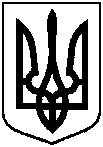 КРЕМЕНЧУЦЬКА РАЙОННА РАДА
ПОЛТАВСЬКОЇ ОБЛАСТІРОЗПОРЯДЖЕННЯ
ГОЛОВИ РАЙОННОЇ РАДИ
З ОСНОВНОЇ ДІЯЛЬНОСТІ08.07.2021р                                                                                           №39-рПро визначення відповідальної особи за організацію використання кваліфікованих електронних довірчих послугНа виконання п.6 постанови Кабінету Міністрів України від 19.09.2018 року № 749 «Про затвердження Порядку використання електронних довірчих послуг в органах державної влади, органах місцевого самоврядування, підприємствах, установах та організаціях державної форми власності» та у зв’язку з кадровими змінами:Визначити начальника загального відділу  Кременчуцької районної ради Світлану ГРИНЬ відповідальною за організацію використання кваліфікованих електронних довірчих послуг.Визнати таким, що втратило чинність розпорядження голови районної ради від 04.01.2021 року № 01-р «Про визначення відповідальної особи за організацію використання кваліфікованих електронних довірчих послуг».Контроль за виконанням цього розпорядження залишаю за собою.    Голова районної ради                                                       Дмитро КОЛОТІЄВСЬКИЙПІДГОТОВЛЕНО:Провідний спеціаліст загального відділу Кременчуцької районної ради	          Інна КРУПІНАПОГОДЖЕНО:Заступник головиКременчуцької районної ради	Едуард СКЛЯРЕВСЬКИЙНачальник фінансового відділуКременчуцької районної ради	Людмила ШТАНЬКО